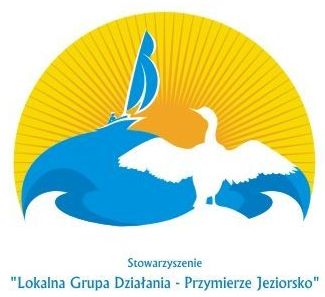 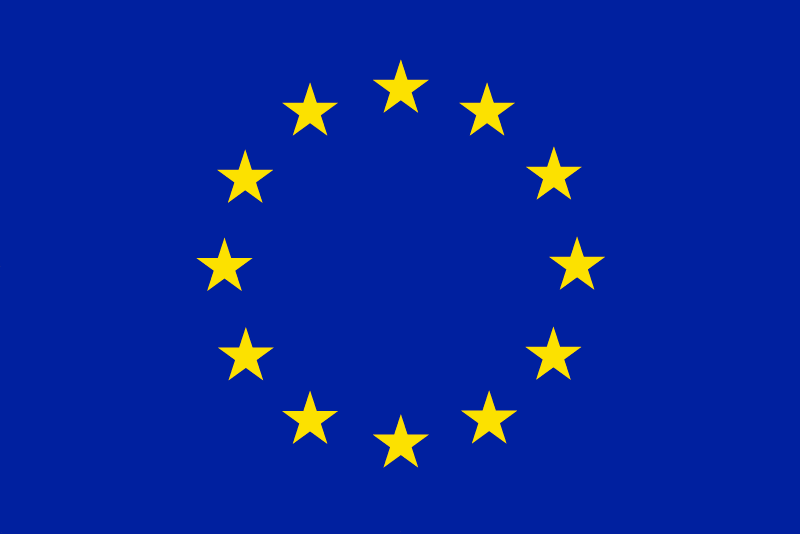 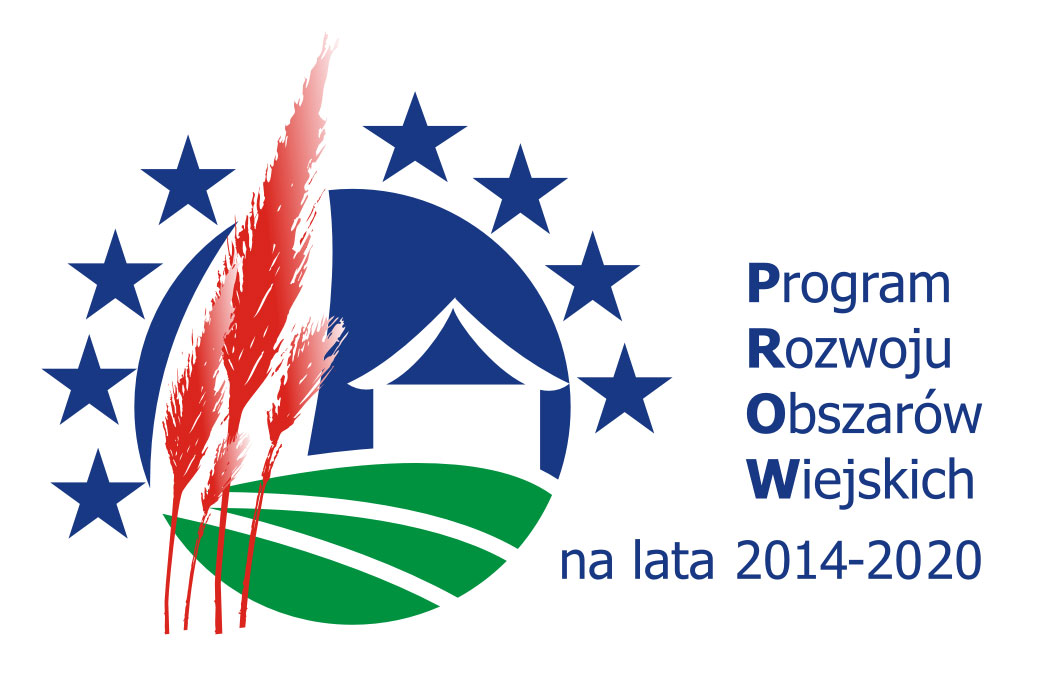 Badanie potrzeb mieszkańcówSzanowni Państwo, w związku z rozpoczęciem prac związanych z przygotowaniem nowej Lokalnej Strategii Rozwoju na lata 2023-2027 zapraszamy wszystkich mieszkańców naszego obszaru do wzięcia udziału w jej tworzeniu poprzez wypełnienie niniejszej ankiety. Zapraszamy także do uczestnictwa w kolejnych etapach konsultacji społecznych i wyrażanie opinii, zgłaszanie wniosków i propozycji, które pomogą nam w określeniu kluczowych kierunków rozwoju obszaru. Ankieta jest anonimowa, a jej wypełnienie nie powinno zająć dłużej niż 10 minut.   Zarząd  Stowarzyszenia „Lokalnej Grupy Działania – Przymierze Jeziorsko”Czy jest Pan(i) zadowolony(a) z tego, że mieszka Pan(i) w swojej gminie?
Proszę zaznaczyć jedną odpowiedź.
2.Jak Pan(i) ocenia warunki życia w gminie w zakresie:Proszę zaznaczyć odpowiedź w każdym z wierszy.3. Czego, Pana(i) zdaniem, najbardziej brakuje w najbliższym otoczeniu?
Proszę odpowiedzieć własnymi słowami.4. Które z czynników Pana(i) zdaniem stanowią atut, a które słabość obszaru, na którym Pan(i) mieszka?Proszę zaznaczyć odpowiedź w każdym z wierszy.5. Czy w ciągu ostatnich trzech miesięcy zdarzyło się Panu(i):Można zaznaczyć więcej niż jedną odpowiedź.6. Czy angażuje się Pan(i) w życie społeczności lokalnej?1. 		Tak, bardzo aktywnie2. 		Tak, w umiarkowany sposób3. 		Nie7. Które grupy są Pana(i) zdaniem najbardziej wykluczone z życia społecznego na naszym obszarze?
Proszę zaznaczyć nie więcej niż 3 najważniejsze.Proszę zaznaczyć nie więcej niż 3 odpowiedzi.8. Które działania, według Pana(i), wymagają największego wsparcia w ramach aktywności Lokalnej Grupy Działania?   Proszę wybrać nie więcej niż 6 najważniejszychProszę zaznaczyć nie więcej niż 6 odpowiedzi.9. Jakie Pana/Pani zdaniem kierunki aktywizacji byłyby najbardziej skuteczne dla rozwoju społeczności lokalnej?Proszę odpowiedzieć własnymi słowami.10. Jakie Pana/Pani zdaniem kierunki inwestycji byłyby najbardziej skuteczne dla rozwoju społeczności lokalnej?Proszę odpowiedzieć własnymi słowami.11. Proszę sobie wyobrazić, że w Pana/Pani władzy jest przekazanie 3 dotacji pieniężnych na poszczególne zakresy wsparcia w swojej gminie. Proszę wskazać 3 zakresy, które otrzymałyby wsparcie.Proszę zaznaczyć nie więcej niż 3 odpowiedzi.
Prosimy o odpowiedź na kilka pytań metryczkowych, posłużą one wyłącznie analizom statystycznym.12. PłećProszę zaznaczyć jedną odpowiedź.
13. Do jakiej kategorii wiekowej może się Pan(i) zaliczyć?Proszę zaznaczyć jedną odpowiedź.
14. Jaka jest Pana(i) sytuacja zawodowa?
Można zaznaczyć więcej niż jedną odpowiedź.15. W której gminie Pan/Pani mieszka?
Proszę zaznaczyć jedną odpowiedź.


Dziękujemy za poświęcony czas. Twoja opinia jest dla nas bardzo ważna!1. Zdecydowanie tak2. Raczej tak3. Raczej nie4. Zdecydowanie nieBardzo dobreRaczej dobreRaczej złeBardzo złeTrudno powiedzieć1. Ochrony zdrowia2. Oferty edukacyjnej dla dzieci i młodzieży3. Oferty edukacyjnej i kulturalnej dla starszych4. Dostępności atrakcyjnych miejsc pracy5. Czystości środowiska (rzek, jezior, powietrza)6. Dostępności terenów zielonych/naturalnych do rekreacji i wypoczynku7. Dostępności oferty wypoczynkowej/rekreacyjnej opartej o walory obszarów wiejskich8. Skuteczności pomocy społecznej9. Dostępności pomocy w zakresie opieki nad osobami starszymi10. Utrzymania dróg i ulic, parkingów i chodników11. Bezpieczeństwa obywateli12. Możliwości uczestnictwa w ofercie kulturalnej13. Możliwości uprawiania sportu i rekreacji14. Transportu zbiorowego (połączeń komunikacji zbiorowej)15. Sprawnego funkcjonowania urzędów lokalnych16. Poziomu hałasu w miejscu zamieszkaniaTo zdecydowanie słabośćtrudno powiedziećTo zdecydowanie atut1. położenie geograficzne2. walory przyrodniczo-krajobrazowe3. przedsiębiorczość mieszkańców4. rynek pracy, dostępność pracy5. rolnictwo6. edukacja wczesnoszkolna (przedszkola)7. szkoły podstawowe8. stan środowiska naturalnego9. integracja (więzi społeczne) mieszkańców10. tradycje, zwyczaje i kultura11. zabytki i atrakcje turystyczne12. aktywność organizacji pozarządowych13. oferta sportowo-rekreacyjna14. oferta kulturalna15. oferta rozrywkowa16. oferta turystyczna17. promocja obszaru18. infrastruktura sportowo-rekreacyjna19. świadomość ekologiczna mieszkańców20. dostępność terenów zielonych/naturalnych21. wykorzystanie lokalnego potencjału: np. agroturystyka, produkty lokalne.1. sprawdzać informacje na stronie internetowej urzędu gminy, powiatu lub LGD2. pisać komentarze lub posty, dotyczące spraw lokalnych, na forach lub portalach internetowych3. rozmawiać z sąsiadami lub innymi osobami o sprawach gminy/powiatu4. sprawdzać plany, uchwały, protokoły lub inne dokumenty związane z miejscowością/gminą/powiatem5. uczestniczyć w zebraniu z przedstawicielami urzędu gminy/powiatu/radnymi/przedstawicielami LGD6. poszukiwać informacji na temat planów działań, inwestycji itp. w gminie, powiecie7. osobiście inicjować działania na rzecz lokalnej społeczności8. Żadne z powyższych1. Młodzież do 17 roku życia2. Młodzież od 18 do 29 roku życia3. Rodzice małych dzieci (do lat 3)4. Samotni rodzice5. Bezrobotni6. Seniorzy nieaktywni7. Podopieczni pomocy społecznej8. Niepełnosprawni i osoby w podeszłym wieku9. Kobiety10. Inni (kto?) .............................................1. Wspieranie w zakresie podejmowania i rozwoju działalności gospodarczych na wsi;2. Promocja przedsiębiorczości, usługi wsparcia dla mikro i małych przedsiębiorców (np. wsparcie szkoleniowe, wymiana know-how, konferencje tematyczne itp.);3. Promocja i Wsparcie współpracy lokalnych przedsiębiorców4. Budowa i przebudowa ścieżek rowerowych;5. Wyznaczanie szlaków turystycznych;6. Promocja lokalnych produktów i producentów;7. Wspieranie tworzenia produktów turystycznych w tym punkty informacji turystycznej, lokalny portal internetowy, tablice informacyjne i inne;8. Wspieranie rozwoju usług agroturystycznych9. Wspieranie rozwoju usług opiekuńczych dla osób starszych10. Organizacja wystaw, festiwali, jarmarków i innych wydarzeń w zakresie dziedzictwa kulturowego regionu;11. Mała infrastruktura turystyczna i rekreacyjna np.: stacje dla rowerów, ścieżki tematyczne, wieże i platformy widokowe, mini golf i inne (budowa oraz rozwój już istniejącej);12. Działania wspierające rozwój kapitału społecznego na obszarach wiejskich (np. imprezy lokalne, kulturalne, sportowe, cykle spotkań, szkoleń np. w zakresie rozwoju kompetencji osobistych, wydawnictwo dot. tematyki lokalnej itp.);13. Remonty obiektów zabytkowych, doposażenie jednostek działających w sferze kultury;14. Działania w zakresie edukacji ekologicznej w tym w zakresie upowszechniania proekologicznych postaw/stylu życia wdrażania rozwiązań oszpecających zasoby naturalne;15. Rozwój terenów zielonych, upowszechnianie zielono-niebieskiej infrastruktury (rozwiązań sprzyjających zazielenianiu przestrzeni i nawodnieniu)16. Stosowanie innowacji dla rozwoju lokalnego i rozwiązywania lokalnych problemów17. Upowszechnianie korzystania z rozwiązań cyfrowych18. Inne (jakie) .............................................1. Aktywizacja społeczna2. Usługi społeczne i publiczne3. Wsparcie dla wykluczonych4. Ekologia5. Turystyka6. Przedsiębiorczość7. Rewitalizacja wsi1. Kobieta2. Mężczyzna1. mam mniej niż 18 lat2. od 18 do 25 lat3. od 26 do 40 lat4. od 41 do 50 lat5. od 51 do 60 lat6. od 61 do 70 lat7. mam więcej niż 70 lat1.  Własna firma, wolne zawody2.   Pracownik najemny (praca na etacie)3. Gospodarstwo rolne4.  Emeryt(ka), rencist(k)a5.  Bezrobotny(a)6.  Niepracujący(a) (wychowuję dziecko, zajmuję się domem)7.  Uczeń, uczennica, student(ka)8.  Inna sytuacja (jaka?) .............................................1. Gmina Burzenin2. Gmina Pęczniew3. Gmina Sieradz4. Gmina Warta